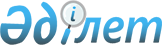 О пpибыли, полученной от pеализации кетгутаРаспоpяжение Пpемьеp-министpа Республики Казахстан от 13 мая 1993 г. N 180-p                                Извлечение








        3. Установить, что прибыль, полученная АО "Сары-Арка" от реализации
кетгута на внутреннем рынке, после обязательных платежей полностью 
направляется в доход республиканского бюджета, с последующей 
конвертацией до полного погашения валютного кредита в срок до 1 апреля
1995 г.








        Премьер-министр








					© 2012. РГП на ПХВ «Институт законодательства и правовой информации Республики Казахстан» Министерства юстиции Республики Казахстан
				